ORDERBY THE COMMISSION:On June 13, 2011, Viridian Energy of PA, LLC (Viridian) filed an application to amend its natural gas supplier license to add the additional natural gas distribution company (NGDC) service territory of PECO Energy Company-Gas.Viridian, by Order entered January 19, 2011, at the above-referenced Docket No., is currently licensed by the Commission to offer, render, furnish or supply natural gas supply services in the Commonwealth of Pennsylvania to residential, small commercial (less than 6,000 MCF annually), large commercial (6,000 MCF or more annually), industrial and governmental customers in the service territory of Peoples Natural Gas Company. Viridian has provided proof of publication in the Philadelphia Inquirer newspaper which serves the geographical territory affected by the application and proofs of service to the interested parties as required by the Commission.Section 2208(c)(1), 66 Pa. C.S. § 2208(c)(1), provides that a natural gas supplier license shall not be issued unless the applicant furnishes a bond or other security in a form and amount to ensure its financial responsibility.  The criteria used to establish the form and amount of the bond or other security is set forth in the NGDC’s tariff.  The amount and form of the bond or other security may also be mutually agreed to between the NGDC and the natural gas supplier.  Section 2208 also provides that should the parties fail to achieve an agreement, then the form and amount of bond or other financial security “shall be determined by criteria approved by the Commission.”  Viridian has provided documentation to evidence its compliance with the Section 2208(c) bonding requirement for the additional NGDC in whose service territory it proposes to expand its operations.  As of August 16, 2011, no protests have been filed.Upon full consideration of all matters of record, we find that approval of this application is necessary and proper for the service, accommodation and convenience of the public; THEREFORE,IT IS ORDERED:1.	That the application of Viridian Energy of PA, LLC is hereby approved, consistent with this Order.2.	That a license be issued authorizing Viridian Energy of PA, LLC to begin to offer, render, furnish or supply natural gas supply services to residential, small commercial (less than 6,000 MCF annually), large commercial (6,000 MCF or more annually), industrial and governmental customers in the additional natural gas distribution company service territory of PECO Energy Company-Gas.3.	That this proceeding at Docket No. A-2010-2203042 be closed.	BY THE COMMISSION,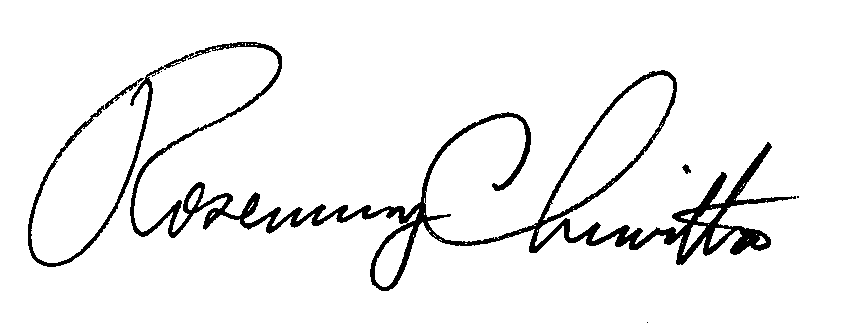 	Rosemary Chiavetta	Secretary(SEAL)ORDER ADOPTED:  August 25, 2011ORDER ENTERED:  August 26, 2011PUBLIC UTILITY COMMISSIONPUBLIC UTILITY COMMISSIONPUBLIC UTILITY COMMISSIONPUBLIC UTILITY COMMISSIONPublic Meeting held August 25, 2011Public Meeting held August 25, 2011Public Meeting held August 25, 2011Public Meeting held August 25, 2011Commissioners Present:Commissioners Present:Commissioners Present:            Robert F. Powelson, Chairman            James F. Coleman, Jr., Vice Chairman            Wayne E. Gardner            James H. Cawley Pamela A. Witmer            Robert F. Powelson, Chairman            James F. Coleman, Jr., Vice Chairman            Wayne E. Gardner            James H. Cawley Pamela A. Witmer            Robert F. Powelson, Chairman            James F. Coleman, Jr., Vice Chairman            Wayne E. Gardner            James H. Cawley Pamela A. Witmer            Robert F. Powelson, Chairman            James F. Coleman, Jr., Vice Chairman            Wayne E. Gardner            James H. Cawley Pamela A. Witmer            Robert F. Powelson, Chairman            James F. Coleman, Jr., Vice Chairman            Wayne E. Gardner            James H. Cawley Pamela A. Witmer            Robert F. Powelson, Chairman            James F. Coleman, Jr., Vice Chairman            Wayne E. Gardner            James H. Cawley Pamela A. WitmerApplication of Viridian Energy of PA, LLC, to Amend its Natural Gas Supplier LicenseApplication of Viridian Energy of PA, LLC, to Amend its Natural Gas Supplier LicenseApplication of Viridian Energy of PA, LLC, to Amend its Natural Gas Supplier LicenseApplication of Viridian Energy of PA, LLC, to Amend its Natural Gas Supplier License                   A-2010-2203042                   A-2010-2203042